						 AGENDANovember 08, 2023WednesdayMinutes  Visitors: Justin Kohl- Apartment Proposal. Committee Reports 	Water & Sewer: A) Audit of water and sewer bills. 			   B) Lagoon Update.	Park: 	Streets:	Building: 		Deputy:	Town Hall: Old Business: A) Real Estate Discussion. New Business: A) Employee Committee Updates.  	B) Mowing 2024. 	C) 2024 Meeting Dates. Treasurer’s Report:Executive Meeting:Adjourn:	Next meeting will be Wednesday, December 13, 2023PRES: Mark HomanCLERK: Erica ParrishTREAS: Debbie RabeSUPT: Terry HomanAST SUPT: Tommy MillerVillage Of UrsaP.O. Box 144 107 South Warsaw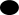 Ursa, Illinois 62376PHONE: 217-964-2300FAX: 217-964-2925     TRUSTEES   Stan Burke  Peggy Homan   Dennis Boccardi  Mike RabeRob KuhnKatie Parker